SENIOR'S  GARDENING COMPETITION      								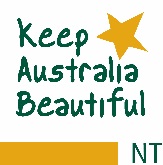 JUDGING SHEET   				CATEGORY: _______________________ENTRANTS NAME: __________________________   Ph:____________ ADDRESS_________________________________________________Judged by____________________________________________________ Date:____________GARDEN INTENT: 	Judging Scale  1. Fair     2. Good      3. ExcellentConsideration to entrant's passion/plan (What question is asked here?)1    2   3Extent of independence (third-party assistance) / Entrant’s capabilities1    2   3Level of entrant’s knowledge, skill and enthusiasm (What question is asked here?) 1    2   3Knowledge and love of gardening shared (with school students, garden club, children, etc)1    2   3DESIGN:Garden layout (design and overall concept idea suitable to its intent, site, setting and usage)1    2   3Functionality of design (to meet garden's intent)1    2   3Thoughtful colour/ texture/ shape planting scheme in place (garden charm, effective, comfortable, interesting space)1    2   3Native & exotic plants used (suitability of plant choice, height width taken into consideration)1    2   3Edible garden (food crop, veggie or herb garden)1    2   3Environmental consideration (use of recycled materials/objects, solar lights, grouping plants with similar watering needs together, rainwater tank or Grey Water system used (garden irrigation)1    2   3Innovation (gardening tips, new ideas, interesting, resourcefulness, overcome challenges)1    2   3Attention to design detail (planting combination, edging, trimming, etc)1    2   3Consideration given to encourage garden fauna (attracting wildlife, potential habitat and food source for native fauna, bird bath, nesting boxes, etc )1    2   3MAINTENANCE:   Well -presented yard (lawn and garden), pruned and clipped shrubs (garden hedges, walls to give structure, order & flow)1    2   3Lack of diseased plants (healthy garden and plants vibrant, thriving, not stressed)1    2   3Water system maintenance (waterwise, no drips, no visual leaks, system all ok)1    2   3Gardening commitment evident (knack for gardening, skill, knowledge, care)1    2   3Green waste composted and used in garden1    2   3Environmental consideration (use of recycled materials/objects, solar lights, grouping plants with similar watering needs together, rainwater tank or Grey Water system used (garden irrigation)1    2   3Mulch, shredded paper, or other ground cover used (WaterWise)1    2   3Evidence of water conservation in use (water saving devices, evening or night time watering, special practices, rainwater tank, drip system, tap timers, trigger nozzles, etc)1    2   3HOME SAFE:1    2   3Abode (house / unit) number clearly visible from street (in case of emergency)1    2   3Trees, shrubs, large objects do not provide access to house for potential burglars, do not obscure front door, are not positioned to provide hiding cover for potential burglars1    2   3Yard is safe clean and tidy overall (garden areas easily accessible, no trip hazards, pathway even, no sharp edges, neat and tidy with a place for everything)1    2   3Innovation applied/additional steps taken to improve home safety from potential burglars (door and window locks, movement sensor lights in use, security screens in use, alarms, dog, etc) 1    2   3Other:1    2   3Garden use and enjoyment (outdoor living, seating and table available, wildlife use)1    2   3Nursery in use1    2   3Garden progress (near completion or completed)1    2   3Use of locally sourced materials (e.g. rocks, stones, woods, etc) 1    2   3Overall presentation1    2   3Include any other comments of interest............................................................................……………………………………………………………………………………………………………………………………………………………………………………………………………………………………………………………………………………………………………………………………………………….Outstanding Points noted: ………………………………………………………………………………… …………………………………………………………………………………………………………………………………………………………………………………………………………………………………….………………………………………………………………………………………………………………….…………………………………………………………………………………………………………………I agree/disagree to the media publications of photos / names / address of my garden in ………..…………………………………………………………………………………………………………………      Signed………………………………………………………………………………………………..     dated………………………………………………………………………………………………….